Муниципальное автономное общеобразовательное учреждение «Гимназия №93» городского округа городУфа Республики БашкортостанПрограмма воспитательной работыклассного руководителя___ классаМАОУ «Гимназия № 93»______________________________________(ФИО классного руководителя)на 2017 – 2018 учебный годСтруктура плана воспитательной работы классного руководителяМАОУ «Гимназия № 93»Анализ проведенной воспитательной работы за прошлый учебный год.Тема, цель и задачи воспитательной работы. Ожидаемый результат.Педагогическая характеристика класса.Направление деятельности: «Добро», «Истина», «Интеллект», «Здоровье», «Красота», «Диалог», «Экология».Взаимодействие с учителями предметниками в педагогической деятельности.Циклограмма работы классного руководителя: ежедневно, еженедельно, ежемесячно, раз в четверть, раз в год.Тематика классных часов. Уроки по правилам дорожного движения, пожарной безопасности.Тематика родительских собраний.Родительский комитет.Актив класса.Занятость обучающихся в кружках и секциях.Сотрудничество со службами образовательного процесса.Социальный паспорт класса.Приложения. Анализ проведенной воспитательной работы за прошлый учебный годИтоги жизнедеятельности класса за прошедший год показывают правильность выбранных ориентиров на формирование классного коллектива и способов их реализации через игровые, здоровьесберегающие технологии. Эффективными были средства педагогического влияния  такие как беседа, классные часы разной тематики, игры. Удалось в полной мере реализовать такие цели и задачи: содействовать формированию классного коллектива и созданию в нем нравственно и эмоционально благоприятной сферы для развития детей.Развитие ученического самоуправления пока только на начальном этапе, за выполнением различных поручений нужен контроль педагога.Анализ успеваемости и качества знаний учащихся показал, что к концу учебного года 28 учащихся были переведены в 3 класс. Активный познавательный интерес и ответственное отношение к учёбе проявляют Авальбаева Г., Бадретдинова А., Зейфрид Р., Костенко М. Ткач Ю..  В целом в классе сформировалось положительное отношение к учебной деятельности. Ослабленный интерес к учёбе наблюдается у Голубцова Е., Пинчук А..Контроль за  успеваемостью и учебной дисциплиной осуществлялся через индивидуальные беседы с родителями и учащимися, проведения консультаций для родителей.  В следующем учебном году необходимо уделить внимание формированию у детей навыков самоконтроля.Было проведено 34 классных часа, посвященных различным тематикам и праздникам. Учащиеся вовлекались в групповые и парные работы.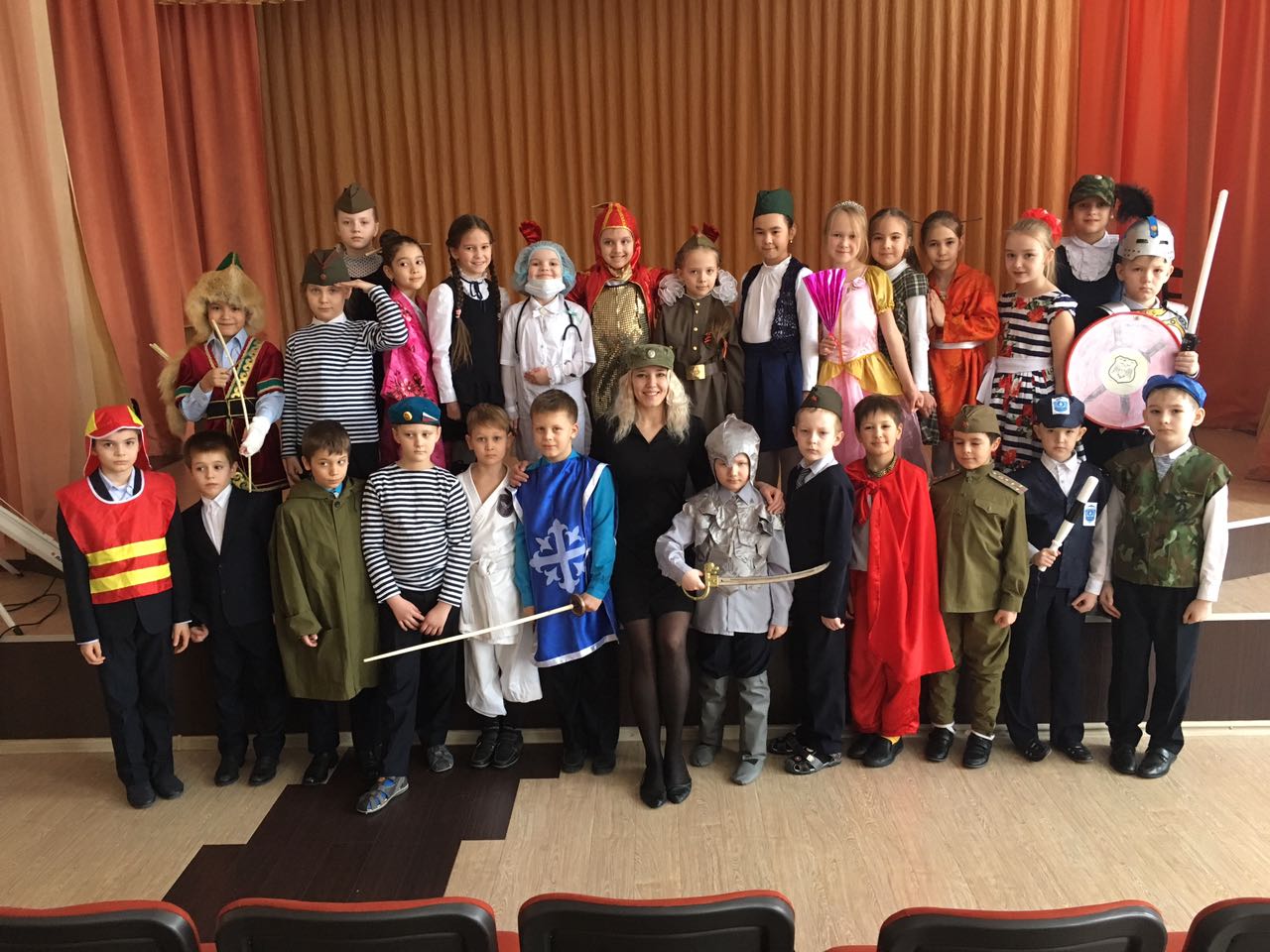 Показателем воспитанности являются конкретные действия каждого ученика в различных ситуациях, его поступки, его ориентиры, отношения к одноклассникам, к старшим, а также к самому себе. Эта методика позволила правильно  скорректировать работу на следующий год для повышения уровня воспитанности ребят.    С целью изучения коллектива класса были проведены первичные диагностики формирования и развития классного коллектива, которые показали, что дети не плохо чувствуют себя в классном коллективе, сочувствуют и стараются помочь в неудачах своим товарищам. В прошедшем году шел поиск и разработка оптимальной модели самоуправления в классе. Дело это было нелегкое, т.к. необходимо было учитывать как возрастные психологические особенности младших школьников, так и специфику данного класса. Учащиеся класса энергичны, пытливы, с удовольствием берутся за любое дело, проявляют творческий подход, но часто не доводят дело до конца. Наряду с этим дети нетерпимы, стремятся к лидерству, не имея для этого необходимых качеств.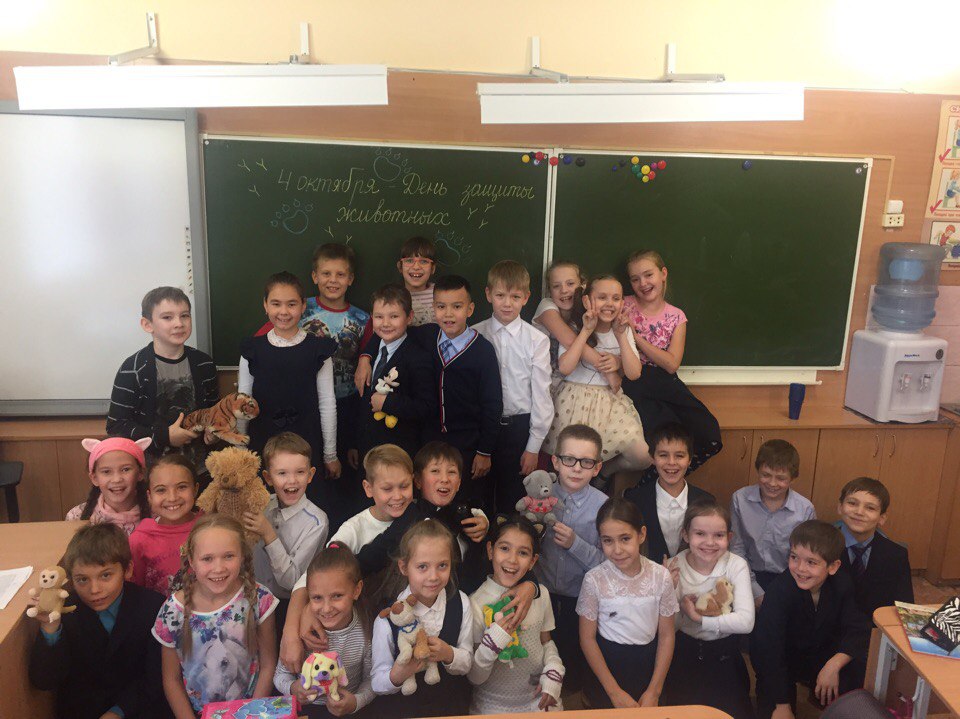 Со 2 четверти, дети выполняли разовые поручения, учились дежурить по классу, участвовали в классных и внеклассных мероприятиях. Доля самостоятельности в данном возрасте мала, проходилось их направлять и контролировать.Считаю, что прогнозируемый результат, по начальному формированию классного коллектива достигнут, но не в полном объёме. Ещё предстоит работать над развитием самодеятельных и самоуправленческих начал в коллективе класса, способствующих становлению самостоятельной творческой личности младшего школьника. Буду организовывать деятельность классного коллектива, способствующую развитию творческого потенциала каждого ребенка, через систему сменных поручений в классе, а также продолжать способствовать формированию ответственности за порученное дело и развивать чувство коллективизма.Анализ воспитательной работы в соответствии с целями и задачами показывает, что проделанная работа способствовала формированию коллектива класса, интеллектуальному, нравственному и физическому становлению личности, созданию условий для развития индивидуальных и творческих способностей. Тема, цель и задачи воспитательной работыОжидаемый результатДостижение стабильности и устойчивого развития страны возможно только при возрождении культурных традиций, базовых нравственных ценностей, на которых строилось Российское государство и создавалась великая российская культура. Центральной задачей российской образовательной политики в области воспитания является деструктуризация и модернизация воспитательной системы. Проблема духовно-нравственного воспитания молодого поколения всегда была и остается одной из главных в педагогике. Это сложный и многогранный процесс, включающий в себя педагогическую, социальную и духовную составляющие. Воспитание призвано развивать, укреплять и поддерживать у обучающихся гуманное, позитивное отношение к окружающему миру, стремление к самосовершенствованию, социальному и духовному развитию. Гражданин России сегодня – это человек, осознающий свою этническую и конфессиональную принадлежность, уважающий особенности других людей. Современный национальный воспитательный идеал – это высоконравственный, творческий, компетентный гражданин России, принимающий судьбу Отечества как свою личную, осознающий ответственность за настоящее и будущее своей страны, укоренённый в духовных и культурных традициях многонационального народа Российской Федерации.Цель Программы: Духовно-нравственное воспитание и развитие личности обучающегося с учетом запросов общества, возраста обучающегося на основе общечеловеческих национальных ценностей, таких как патриотизм, социальная солидарность, гражданственность, семья, личность, труд и творчество, наука, традиционные религии, искусство и литература, природа, человечество.Воспитательные задачи:- создание условий для духовно-нравственного воспитания и развития воспитание у обучающихся уважения к нравственным ценностям и нормам морали; - формирование у обучающихся чувства любви к Родине на основе изучения истории и национальных культурных традиций народов России; - воспитание у обучающихся любви к природе и окружающему миру, формирование трудолюбия; - целенаправленная работа с обучающимися по физическому воспитанию, укреплению здоровья, формирование силы воли и выносливости, формирование потребности в здоровом образе жизни; - развитие образовательной модели, закладывающей фундамент личностного развития ребенка, творческих начал; - ориентация семьи на духовно-нравственное воспитание детей через ознакомление родителей с основами семейной педагогики и психологии; - формирование правового сознания обучающихся; воспитание у обучающихся активной жизненной позиции;- профилактика детского дорожно-транспортного травматизма. Тема воспитательной работы: «Формирование духовно-нравственной личности гимназиста на примере духовно-нравственного идеала летчика- космонавта дважды Героя Советского Союза Коваленка В.В.» Условия реализации воспитательного потенциала: - обеспечение возможности для поэтапного освоения детьми общечеловеческих ценностей, использование поступательного вектора развития гимназии 93 в организации воспитательного процесса; - решение воспитательных задач в ходе каждого урока и проведении внеклассных мероприятий в единстве с задачами обучения и развития личности обучающихся, целенаправленный отбор содержания учебного материала и внеурочных занятий, использование современных дидактических технологий, обеспечивающих раскрытие личности учащихся, расширения их социального опыта, при организации самостоятельной творческой исследовательской деятельности учащихся на уроках, и создании пространства для реализации полученных знаний, умений и навыков во внеурочное время, обеспечивающего реализацию принципа свободы, сочетающегося с воспитанием чувства ответственности за результаты своей деятельности.Ожидаемые результаты реализации программывоспитания: - активизация духовного и культурного сознания обучающихся и родительской общественности; - повышение уровня нравственности и воспитанности обучающихся; - повышение престижа, авторитета системы образования; - укрепление института семьи, возрождение и сохранение духовно-нравственных традиций семейного воспитания; - повышение уровня знаний об отечественной истории и культуре.Педагогическая характеристика классаВ классе учится 28 человек, из них 15 мальчиков и 13 девочек. Учатся дети вместе третий год. До этого посещали детский сад. В начале учебного года появились новые ученики: Красноярский Терентий, Тимашев Арслан.Все учащиеся класса участвуют в учебной деятельности, у большинства сформирована учебная мотивация, выраженная активность на уроках, стремление получить хорошую оценку от учителей в устной и письменной работе, похвалу от родителей.Трудности в учении испытывают: Голубцов Егор, Пинчук Андрей, Хусаенова Мила. Эти трудности связаны с низким уровнем познавательной активности. Но они стараются и с удовольствием участвуют в творческих мероприятиях.Во внеурочное время все учащиеся посещают кружки: хореография, изобразительное искусство, декоративно – прикладное искусство, шахматы, шашки, башкирский язык, спортивные секции, танцы.Также большинство учащихся посещает дополнительные кружки и секции вне гимназии. Это и музыкальная школа, и бадминтон, хоккей, плавание, бальные танцы, борьба, танцы, гимнастика. Многие занимают призовые места на соревнованиях разного уровня.Стойкую привычку читать имеет более половины учеников, все учащихся записаны в школьную и городскую библиотеку, читают дома под наблюдением родителей.Класс очень работоспособный. Наблюдается контроль со стороны родителей за результатами учебной деятельности детей, подготовки их к следующему учебному дню.Своими высокими интеллектуальными способностями выделяются: АвальбаеваГалия, БадретдиноваАделя, Зейфрид Роман, Костенко Мария, Ткач Юлия,Шабрин Ефим.За прошедший год коллектив достаточно сформировался. Дети подружились между собой. Сложились добрые дружеские отношения между девочками и мальчиками. Часто ученики переживают за неудачи своих друзей, подбадривают их, радуются их успехам. Ребята прислушиваются к мнению своих одноклассников. Доброжелательно относятся к учителям. Конфликты еще в классе возникают, но стараемся быстро их разрешать. Дети пытаются организовать свою деятельность. Пока это у них получается только под руководством учителя. Во многих делах дети проявляют недостаточную активность, организованность. Над этим предстоит работать во 2 классе.В целом уровень воспитанности и сплочённости моего классного коллектива имеет положительную динамику.  Общий вывод делается на основе сопоставления всех полученных данных, характеризующих проделанную работу.Есть в классе и ученическое самоуправление. Мы выбираем ответственных за классные сектора (учебный сектор, трудовой сектор, спортивный сектор, редколлегия, сектор досуга). Строго распределяются обязанности. Все это способствует формированию лидерских качеств у учеников.Коллектив учащихся доброжелательный. Большинство учеников добросовестно выполняют поручения, с удовольствием принимают участие в делах класса.Ребята проявляли свое творчество при подготовке и проведении классных мероприятий, создании проектов по предметам, изготовлении поделок на выставки, участие в выставке рисунков. Большую помощь в этом оказывают родители.Они являются активными участниками образовательного процесса, всегда находятся рядом и бывают в курсе всех событий лицейской жизни своего ребенка.Направление деятельности: «Добро», «Истина», «Интеллект», «Здоровье», «Красота», «Диалог».«Истина»Прогнозируемый результат: Единство гражданского сознания и поведения обучающихся, воспитание гражданской ответственности, патриотизма, чувства собственного достоинства и уважения к истории и культуре Отечества и законам Российской Федерации и Республики Башкортостан.«Добро»Прогнозируемый результат: Формирование активной гражданской позиции, воспитание патриотизма. Формирование общечеловеческих ценностей и нравственного поведения.«Диалог»Прогнозируемый результат:Повышение родительской ответственности за воспитание и обучение детей. Активизация родителей в жизни классных коллективов и гимназии в целом.«Интеллект»Прогнозируемый результат: Эффективная организация внеурочной деятельности обучающихся - достижения высоких результатов в учебе, олимпиадах, научно- практических конференциях, конкурсах всех уровней. Повышение качества успеваемости. Победа в конкурсах, олимпиадах, соревнованиях - развитие интеллектуального потенциала обучающихся их творческих дарований.«Красота»Прогнозируемый результат: Развитие духовного - эмоционального мира обучающихся гимназии. Развитие духовно-нравственных качеств, эстетического восприятия.«Здоровье»Прогнозируемый результат: Сохранение и укрепление здоровья обучающихся гимназии, профилактика бытового травматизма и ДДТТ, профилактика правонарушений и преступлений. Активизация спортивной жизни учащихся гимназии.«Экология»Прогнозируемый результат:Воспитание гражданской ответственности за чистоту окружающей среды, формирование нового экологического мышления, патриотизма, уважения к ценностям природы.Взаимодействие с учителями предметниками в педагогической деятельности.Образование и воспитание – две половины одного целого. Основные составляющие сотрудничества с педколлективом:- изучение учебной мотивации учащихся, поиск путей ее повышения;- изучение учебных интересов учащихся и их учет педагогами в учебной деятельности;- выявление степени развития учебных умений учащихся в учебной деятельности;- развитие коммуникативных умений педагогов, работающих в классе, сотрудничество педагогов с учащимися класса во внеурочной деятельности;- помощь педагогов учащимся класса по ликвидации пробелов в учебной деятельности школьников.Внеклассное чтение: АдуллинаГузальМаснавиевна.Физическая культура: Цветохина Марина Геннадьевна.Английскй язык: Шематонова Ольга Владимировна,ЕникееваРина Руслановна.Башкирский язык: Колесова Фарида Минигалиевна, Курбанова РауфаАзгамовна.Циклограмма работы классного руководителя: ежедневно, еженедельно, ежемесячно, раз в четверть, раз в год.Ежедневно:Работа с опаздывающими и выяснение причин отсутствия учащихся.Организация питания учащихся.Организация дежурства в классном кабинете.Индивидуальная работа с учащимися.Ведение и учет пропусков в журнале.Контроль за внешним видом учащихся класса.Еженедельно:Работа с активом класса.Работа с классным журналом, анализ успеваемости.Проведение тематического классного часа (по плану воспитательной работы класса)Работа с родителями (по ситуации).Работа с учителями – предметниками (по ситуации).Встреча с психологом, социальным педагогом (по ситуации).Участие в производственных совещаниях.Встреча с медработниками гимназии, передача справок учеников класса.Каждый месяц:Консультация с соцпедагогом, педагогом – психологом.Консультация с зам.директора по АХЧ по хозяйственным вопросам.Оформление предметных страниц классного журнала.Встреча с родительским активом.Проведение тематического классного часа по ПДД и ППБ.Один раз в четверть:Оформление классного журнала по итогам четверти.Статистические данные класса за четверть (сдавать в учебную часть)Анализ выполнения плана работы за четверть, коррекция календарного плана воспитательной работы на новую четверть.Проведение родительского собрания.Проведение инструктажей по ТБ перед каникулами в журнале инструктажей.Проведение или участие во внеклассном мероприятии.Один раз в год:Проведение открытого мероприятия.Анализ и составление плана воспитательной работы.Оформление социального паспорта класса.Сдача статистических данных класса.Изучение жилищно-бытовых условий учащихся своего класса.Оформление личных дел учащихся.Тематика классных часов. Уроки по правилам дорожного движения, пожарной безопасности.Темы классных часов.Сентябрь1 сентября – День Знаний.ЗОЖ: Уроки Мойдодыра.Откуда пришла книгаПравила поведения в библиотекеРежим дня: Каждому делу - своё время.Октябрь1 октября – День пожилого человека.5 октября – День учителя.11 октября – День Республики.Мои дела дома.НоябрьДоброе слово и кошке приятно.Наши мамы.Поведение в экстремальных ситуациях.ДекабрьОт чего зависит настроение12 декабря – День Конституции Российской Федерации.24 декабря – День Конституции Республики Башкортостан.Красиво одеваться, значит опрятно.ЯнварьДорога к победе над собой.Товарищество и дружба.Моё рабочее место.Мальчики и девочки.ФевральО полезных и вредных привычках.Ко Дню защитника Отечества.Профилактика простудных заболеванийПравда и ложь.МартКультура питания. Пищевые отравления.Праздник мам.Золотые правила этики.Первая помощь при травмах.АпрельПочему нам бывает смешно?День космонавтики.Права ребенка в новом веке.Дети войны.МайДень мира.  День Победы.Здоровый летний отдых.Прощание с 3 –м классом.Уроки по правилам дорожного движения.Как мы знаем правила дорожного движения. Сигналы регулировщика. Элементы улиц и дорог. Перекрестки и их виды. Разметка проезжей части улиц.Движение пешеходов по улицам города. Правила перехода улиц и дорог.Как переходить улицу на регулируемом перекрестке.Как обходить стоящий транспорт.Практические занятия и игры по ПДД на специально размеченной площадке.Утренник по правилам движения.Основные понятия.Участник дорожного движения – лицо, принимающее непосредственное участие в процессе движения в качестве водителя, пешехода и пассажира транспортного средства. Водитель - лицо, управляющее каким-либо транспортным средством, погонщик, ведущий подороге вьючных, верховых животных или стадо. К водителю приравнивается обучающий вождению. Пешеход - лицо, находящееся вне транспортного средства на дороге и не производящее на ней работу. К пешеходам приравниваются лица, передвигающиеся в инвалидных колясках без двигателя, ведущие велосипед, мопед, мотоцикл, везущие санки, тележку, детскую или инвалидную коляски.Пассажир - лицо, кроме водителя, находящееся в транспортном средстве (на нем), а также лицо, которое входит в транспортное средство (садится на него) или выходит из транспортного средства (сходит с него). Регулировщик - лицо, наделенное в установленном порядке полномочиями по регулированию дорожного движения с помощью сигналов, закрепленных Правилами, и непосредственно осуществляющее, указанное регулирование. Дорога - обустроенная иди приспособленная и используемая для движения транспортных средств полоса земли либо поверхность искусственного сооружения. Дорога включает в себя одну или несколько проезжих частей, а также трамвайные пути, тротуары, обочины и разделительные полосы при их наличии. Проезжая часть - элемент дороги, предназначенный для движения безрельсовых транспортных средств. По проезжей части движутся только колесные транспортные средства: автомобили, троллейбусы, трактора, мотоциклы, велосипеды, мопеды, гужевые повозки и т.д. Движение трамваев осуществляется по трамвайным путям, которые являются также элементом дороги. Тротуар - элемент дороги, предназначенный для движения пешеходов примыкающий к проезжей части или отделенный от нее газоном. Правила запрещают движение транспортных средств по тротуарам, за исключением случаев подвоза грузов к торговыми другим предприятиям и проведения уборочных или ремонтных работ при соблюдении мер безопасности. Разделительная полоса - конструктивно выделенный элемент дороги, разделяющий смежные проезжие части и не предназначенный для движения или остановки безрельсовых транспортных средств и пешеходов.Разделительные полосы могут разделять проезжие части как противоположного, так и попутного направления. Они, как правило, окаймлены возвышающимися на 15-20 см бордюрными камнями. Разделительная полоса может иметь разрывы, предназначенные для проезда уборочных транспортных средств, проезд других транспортных средств в таких местах запрещен. Главная дорога - дорога с твердым покрытием по отношению к грунтовой, либо любая дорога по отношению к выездам с прилегающей территории. Признаком главной дороги служит прежде всего наличие специальных дорожных знаков. Полоса движения - любая из продольных полос проезжей части, обозначенная разметкой и имеющая ширину, достаточную для движения автомобилей в один ряд. Дорожное движение - совокупность общественных отношений, возникающих в процессе перемещения людей и грузов с помощью транспортных средств или без таковых в пределах дорог. Транспортное средство - устройство, предназначенное для перевозки по дорогам людей, грузов или оборудования, установленного на нем.Механическое транспортное средство - транспортное средство, кроме мопеда, приводимое в движение двигателем. Остальные транспортные средства: велосипед, мопед, гужевая повозка и прицепы относятся к немеханическим транспортным средствам. Мопед хотя и имеет двигатель, но к водителям его Правила предъявляют иные требования, чем к водителям механических транспортных средств. Велосипед - транспортное средство, кроме инвалидных колясок, имеющее два колеса или более, приводимое в движение мускульной силой людей, находящихся на нем. Мотоцикл - двухколесное механическое транспортное средство с боковым прицепом или без него. Мопед - двух или трехколесное транспортное средство. Прицеп - транспортное средство, не оборудованное двигателем и предназначенное для движения в составе с механическим транспортным средством. Термин распространяется также на полуприцепы и прицепы-роспуски. Остановка - преднамеренное прекращение движения транспортного средства на время до 5 мин, а также на большее, если это необходимо, для посадки или высадки пассажиров, либо для загрузки или разгрузки транспортного средства. Вынужденная остановка - прекращение движения транспортного средства из-за его технической неисправности или опасности, создаваемой перевозимым грузом, состоянием водителя (пассажира. или появлением опасности на дороге. Не считается вынужденной остановка перед светофором, по сигналу регулировщика или в связи с затором на дороге, а также во всех случаях, когда водитель выполняет требование«Уступите дорогу». Обгон - опережение одного или нескольких движущихся транспортных средств, связанное с выходом из занимаемой полосы. Железнодорожный переезд - пересечение дорог с железнодорожными путями на одном уровне. Это понятие охватывает все виды переездов: охраняемых, неохраняемых, оборудованных и не оборудованных средствами сигнализации, с одним или несколькими путями и т.д. Пересечение с трамвайными путями не относится к железнодорожным переездам, независимо от того, устроены трамвайные пути на обособленном полотне или расположены на одном уровне с проезжей частью.Планирование тематических,единых занятий по противопожарной безопасностиВсего занятий: теория – 9 часов, практикум – 2 часа. Всего: 11 часов.Тематика родительских собраний.Родительский комитет Актив классаЗанятость обучающихся в кружках и секцияхСотрудничество со службами образовательного процессаНовая школа – это прежде всего, эффективная школа, т.е. образовательное учреждение, ориентированное на систему эффектов (социальных результатов) образовательной деятельности. Личностная эффективность (эффективность отдельной личности) является основой социальной эффективности такой школы.Основные задачи службы: формирование единой политики ОУ, направленной на повышение качества образования, на комплексное решение проблем социально-психологического характера обучающихся, содействие их полноценному личностному и социальному развитию на каждом возрастном этапе. Обеспечение психолого-педагогического сопровождения образовательного процесса. Развитие социально – психолого - педагогической компетентности (психологической, социальной культуры) учащихся, родителей, педагогов.СогласованоЗаместитель директора по УВР___________________________А. Ф. Казанцева«_____»________20___УтверждаюДиректор МАОУ «Гимназия №93»________________Г. М. Адуллина«_____»________20___МесяцМероприятие и форма проведенияСроки проведенияОтветственныйСентябрьДень знаний. Открытые уроки и воспитательные мероприятия на тему «Россия, устремленная вперед»1 сентябряКлассный руководительСентябрьДень солидарности в борьбе с терроризмом4 сентябряКлассный руководительОктябрьПоздравительная открытка учителям - ветеранам11 октября – День Республики Башкортостан5 октябряII неделяКлассный руководительНоябрьКлассный час: «Год экологии в Российской Федерации»III неделяКлассный руководительДекабрьКлассный час: Что такое конституция.Путешествие в страну правил.I неделяIII неделяКлассный руководительЯнварьБеседа: Книга – друг и товарищ.Викторина по произведениям писателей родного краяIII неделяIV неделяКлассный руководительФевральКлассный час: Защитники отечества. Поздравление пап.Конкурс «Наши рыцари»IV неделяКлассный руководительМартКлассный час: Праздник 8 марта. Поздравление мам.Конкурс рисунков: Моя любимая Мамочка.I неделяII неделяКлассный руководительАпрельВикторина: Космонавты класса.Беседа на экологическую тему: Планета моя – Земля.II неделяIII неделяКлассный руководительМайКлассный час: День Победы.I неделяКлассный руководительМесяцМероприятие и форма проведенияСроки проведенияОтветственныйСентябрьДень знаний. Праздник «Первого звонка»1 сентябряКлассный руководительСентябрьТрадиционный Осенний кросс8 сентябряУчитель физической культурыКлассный руководительОктябрьПразднование Дня учителя. Поздравительные открытки учителям предметникам.Учимся общаться5 октябряII неделяКлассный руководительНоябрьМеждународный день толерантности16 ноябряКлассный руководитель, библитекарьНоябрьДень матери в России26 ноябряКлассный руководительДекабрьБеседа: Помощь братьям нашим меньшим.Новогодняя сказкаI неделяIV неделяКлассный руководительЯнварьБеседа: Что такое забота?Праздник товарищей и друзей.III неделяIV неделяКлассный руководительФевральПоздравляем пап: изготовление сувениров.III неделяКлассный руководительМартЛюблю тебя - родная гимназия! С днём рождения! - 55 года МАОУ «Гимназия № 93».Поздравление мама: изготовление открыток. Акция: Помогаем маме дома.9 мартаI неделяКлассный руководительАпрельНеделя Космонавтики.От чего зависит настроение?II неделяIII неделяКлассный руководительМайПомогаем бабушкам и дедушкам: Твои добро.I-II неделиКлассный руководительМесяцМероприятие и форма проведенияСроки проведенияОтветственныйСентябрьОрганизационные родительские собрания.Индивидуальная работа с родителями. Собрание родительского комитета.7 сентябряКлассный руководительВ течении годаОрганизация сотрудничества родителей и педагогического коллектива в вопросах организации учебно-воспитательного процесса.В течении годаКлассный руководительСентябрьЗаседания родительских комитетов.III неделяКлассный руководительНоябрьЗаседания родительских комитетов.II неделяКлассный руководительДекабрьЗаседания родительских комитетов.II неделяКлассный руководительЯнварьБеседа с родителями отстающих учеников.III неделяКлассный руководительФевральРабота с родительским комитетом.III неделяКлассный руководительМартЗаседания родительских комитетов.I неделяКлассный руководительАпрельРабота с родительским комитетом.I неделяКлассный руководительМайАнализ прошедшего учебного года.IV неделяКлассный руководительМесяцМероприятие и форма проведенияСроки проведенияОтветственныйСентябрьШкола – храм знаний.Неделя русского языка.I неделяIII неделяКлассный руководительОктябрьПринцип АВС: аккуратность, внимательность, ответственность.II неделяКлассный руководительНоябрьГрупповой проект: Школа будущего.III неделяКлассный руководительДекабрьНеделя творческих проектов.Викторина: сказки зарубежья.I неделяIII неделяКлассный руководительЯнварьНеделя математики. Математика вокруг нас.IV неделяКлассный руководительФевральНеделя литературы. Изготовление сборника рассказов.II неделяКлассный руководительМартПутешествие в страну Умляндию. Викторина по математике: Головоломки.I неделяIII неделяКлассный руководительАпрельИстория человечества. Групповые проекты: Откуда я?II неделяКлассный руководительМайВыставка книг, прочитанных за год.IV неделяКлассный руководительМесяцМероприятие и форма проведенияСроки проведенияОтветственныйСентябрьПраздник 1 сентября.Прекрасное рядом. Конкурс рисунков: Осень прекрасная.1 сентябряII неделя.Классный руководительСентябрьЛитературный час, посвященный 200-летию со дня рождения Алексея Константиновича Толстого, русского поэта, писателя, драматурга.5 сентябряКлассный руководитель, библиотекарьОктябрьУрок безопасности: что такое интернет?Посещение филармонииМеждународный день школьных библиотек.I неделя24 октябряКлассный руководительНоябрьС.Т. Аксаков. Викторина: Аленький цветочек.II неделяКлассный руководительДекабрьВыпуск новогодней стенгазеты «Снеговичок»Изготовление новогодних сувениров.II неделяIV неделяКлассный руководительЯнварьПосещение филармонииКонкурс рисунков: Зимняя сказка.III неделяКлассный руководительФевральКонкурс чтецов: Февральская вьюга.III неделяКлассный руководительМартКонкурс рисунков: Я дарю тебе цветы!Посещение филармонииI неделяII неделяКлассный руководительАпрельВикторина: Экология. Правила чистоты.I неделяКлассный руководительМайПосещение филармонииПраздник: До свидания 2 класс!I неделяIV неделяКлассный руководительМесяцМероприятие и форма проведенияСроки проведенияОтветственныйСентябрьУтренняя зарядка.Физкультминутки.Посещение уроков физической культуры.Советы доктора Воды.Ежедневно.Ежеурочно.Еженедельно.IIнеделяКлассный руководительУчитель физической культурыОктябрьУтренняя зарядка.Физкультминутки.Посещение уроков физической культуры.Занятия после школы.Ежедневно.Ежеурочно.Еженедельно.I неделяКлассный руководительУчитель физической культурыНоябрьУтренняя зарядка.Физкультминутки.Посещение уроков физической культуры.Как закаляться? Обтирание.Ежедневно.Ежеурочно.Еженедельно.II неделяКлассный руководительУчитель физической культурыДекабрьУтренняя зарядка.Физкультминутки.Посещение уроков физической культуры.Зимние виды игр на свежем воздухе.Ежедневно.Ежеурочно.Еженедельно.I – IIIнеделиКлассный руководительУчитель физической культурыЯнварьУтренняя зарядка.Физкультминутки.Посещение уроков физической культуры.Глаза – как беречь наших помощников.Ежедневно.Ежеурочно.Еженедельно.III неделяКлассный руководительУчитель физической культурыФевральУтренняя зарядка.Физкультминутки.Посещение уроков физической культуры.Чтобы уши слышали.Ежедневно.Ежеурочно.Еженедельно.IIнеделяКлассный руководительУчитель физической культурыМартУтренняя зарядка.Физкультминутки.Посещение уроков физической культуры.Почему болят зубы?Как сохранить красивую улыбку.Ежедневно.Ежеурочно.Еженедельно.I – II неделиКлассный руководительУчитель физической культурыАпрельУтренняя зарядка.Физкультминутки.Посещение уроков физической культуры.Проведение Всероссийской недели здоровья.Проведение Веселых стартовЕжедневно.Ежеурочно.Еженедельно.IIIнеделяКлассный руководительУчитель физической культурыМайУтренняя зарядка.Физкультминутки.Посещение уроков физической культуры.Забота о коже.Ежедневно.Ежеурочно.Еженедельно.II неделяКлассный руководительУчитель физической культурыМесяцМероприятие и форма проведенияСроки проведенияОтветственныйСентябрьУрок «Окружающего мира»IIнеделяКлассный руководитель1 раз в четвертьЭкологические акции по сбору макулатуры. Сотрудничество с компанией «Чистый город»1 раз в четвертьКлассный руководительОктябрьВсероссийский урок «Экология и энергосбережение в рамках Всероссийского фестиваля энергосбережения «Вместе ярче»».16 октябряКлассный руководительНоябрьЭкологический урок «Наш дом - природа»II неделяКлассный руководительДекабрьБеседа: «Экологические проблемы»I неделяКлассный руководительЯнварьВикторина: «Солнце, воздух и вода – наши верные друзья»III неделяКлассный руководительФевральАкция: «Мы друзья природы», изготовление изделий вторичной обработкиIIнеделяКлассный руководительМартИзготовление плакатов: «Мы за чистоту!»I – II неделиКлассный руководительАпрельБеседа: «Сортируем мусор, бережем природу»IIIнеделяКлассный руководительМайУрок чистоты: «Наша школа»II неделяКлассный руководитель№Тема занятияВремя проведения1Изучение путей эвакуации.Учебно – тренировочная эвакуация.I неделя сентября.20 сентября.2Тайны огня. Огонь – друг, огонь – враг.I неделя октября3Что такое пожар? Причины пожаров и их предупреждение.II неделя ноября4Меры безопасности при проведении Новогодних мероприятий (инструктаж)IV неделя декабря5Первичные средства пожаротушения. Приведение в действие огнетушителя и пожаротушительных систем.IV неделя января6Противопожарный режим в гимназии. Организация пожарной безопасности в гимназии.IV неделя февраля7Соблюдение противопожарного режима в жилом доме.III неделямарта8.Поведение людей при пожаре. Эвакуация из горящих зданий. III неделя апреля9.Летний пожароопасный период.II неделя мая10.Практическая отработка эвакуации обучающихся из здания гимназии при экстремальной ситуации.III неделя мая№Тема собранияЗадачиВопросы для обсужденияПлан проведения1Физическое развитие младшего школьника в школе и домаОбсудить с родителями новый этап в физическом и психическом развитии детей.Повысить контроль со стороны родителей за физической подготовкой.Значение физической культуры для полноценного развития личности.Урок физкультуры и его требования к ученику.Анкетирование родителей (в начале собрания проводит педагог).Сообщение данных о влиянии физической культуры на развитие личности (возможно привлечение преподавателя физической культуры и медицинских работников).Оперативный анализ результатов анкетирования (дается в конце собрания).2Агрессивные дети. Причины и последствия детской агрессииОпределить уровень агрессии учащихся класса, используя наблюдения учителя и результаты анкетирования родителей.Помочь родителям понять причины агрессии у детей и найти способы их преодоления.Причины детской агрессии.Родительская власть, ее виды и пути влияния на ребенка.Пути преодоления детской агрессивности. Рекомендации по преодолению детской агрессии.Анкетирование родителей.Сообщение результатов анализа причин детской агрессии (выступление педагога, рекомендации родителям).Оперативный анализ ответов родителей.Обмен мнениями по теме собрания.3Наказание и поощрение в семьеОпределить оптимальные позиции родителей по теме собрания.Рассмотреть предложенные педагогические ситуации на практике.Виды наказаний и поощрений в семейном воспитании.Значение наказания и поощрения в семье (анализ педагогических ситуаций и результатов анкетирования).Выступление классного руководителя по результатам анкетирования.Обмен опытом родителей. Используя материалы специальной литературы и результаты анкетирования родителей по теме собрания, проведенного заранее, учитель организует активный родительский обмен опытом и дает рекомендации на основе своего педагогического опыта.4Трудовое воспитание в семье.О воспитании сознательной дисциплины.Условия успешного применения поощрений и наказаний.Что такое труд школьника?Познакомить с методами воспитания у школьников сознательной дисциплины.Получить информацию об организации труда в семьях учащихся.Расширить представления родителей о том, как воспитывать трудовые навыки ребёнка.Формирование уважительного, ценностного отношения к труду.Рассмотреть значение игры в коррекции поведения недисциплинированных детей.Дать рекомендации по воспитанию правдивости у ребёнка.5Перелистываем страницы учебного года.Анализ совместной деятельности педагога и родителей.Рассказать об организации и режиме работы летнего школьного оздоровительно лагеря.Расширить знания родителей об обеспечении безопасности жизни детейОрганизация летнего отдыха детей.Один дома: техника безопасности.Предупреждение ДДТТ во время каникул.Формировать понимание важности бесед с ребёнком, направленных на предупреждение несчастных случаев.Напомнить о правилах техники безопасности и ПДД  в летний период.Объяснить родителям, что хорошо проведённое лето – это залог прекрасного настроения и бодрости на следующий учебный год.№Ф.И.О.ОбязанностиАдрес, телефон1Голубцова Оксана ГеннадьевнапредседательУл. Российская 74-42, 89173776611 2Никитина Алина МаратовнаказначейПр. Октября 82/1- 7, 891778703153Кинзикеева Ирина РаисовнапомощникУл. Российская 82/1 -39, 890637153871.Староста класса – БадретдиноваАделя. Обязанности:помогает классному руководителю в организации жизни классного коллектива; обеспечивает вместе с классным руководителем участие представителей класса в организации общешкольных дел; оказывает необходимую помощь учителю, ведущему урок; обеспечивает участие представителей класса в общешкольных делах; заботится о товарищах, пропустивших занятия по болезни.2.Заместители старосты – Никитина Кира, Бадретдинов Амир. Обязанности:оказывают помощь учителю, выясняют причину отсутствующих, отвечают за состояние дисциплины, выполняют поручения учителя.3.Учебный сектор – Костенко Мария, Папулова Полина, Зейфрид Роман. Обязанности: контролируют успеваемость учащихся; проверяют дневники и учебники; участвуют в организации и проведении тематических   вечеров, выставок, конкурсов по предметам.4.Трудовой сектор – АвальбаеваГалия, ВахитовРадмир, Муслимова Софья. Обязанности: составляют график дежурства по кабинету; организуют  и контролируют уборку  кабинета; следят за порядком; организуют  и контролируют проведение  генеральной уборки и уборки территории у школы; отвечают за сохранность мебели в классе.5. Культурно – досуговый сектор – Анохина Анна, Шабрин Ефим, Ткач Юлия, ГалееваСамира. Обязанности: организуют участие класса в проведении различных школьных мероприятий; организуют экскурсии в музеи, театры; оказывают содействие классному руководителю в проведении классных мероприятий.6.Спортивный сектор – Гайсин Аскар, Голубцов Егор, Кочанов Ярослав, Кузнецова Дарья. Обязанности:  пропагандируют различные виды спорта и привлекают ребят к занятиям в кружках и секциях; проводит утреннюю гимнастику перед началом учебных занятий; организуют и проводят спортивные игры на переменах и после уроков.7.Редколлегия класса – Габбасов Артем, Игуменов Даниил, Хусаенова Мила. Обязанности: занимаются сбором информации и несут ответственность за выпуск поздравительных, тематических стенгазет или по результатам классных дел; занимаются оформлением классного кабинета; несут ответственность за оформление классного уголка.№Ф.И.НаправлениеМесто посещения1АвальбаеваГалияДПИ, Восточные танцыМАОУ гимназия № 93, Пр.Октября 142/52Алехина АннаИЗО, танцыМАОУ гимназия № 933Арсланова АзалияИЗО, танцыМАОУ гимназия № 934Бадретдинов АмирШахматы, шашки, ИЗО, бадминтонМАОУ гимназия № 93, ДЮСШ № 325БадретдиноваАделяШахматы, шашки, ИЗО, бадминтонМАОУ гимназия № 93, ДЮСШ № 326ВахитовРадмирШашки, ИЗО, танцы, каратэМАОУ гимназия № 937Гайсин АскарТанцы, каратэ, ИЗОМАОУ гимназия № 93, Школа искусств № 18Габбасов АртемИЗОШкола искусств9ГалееваСамираФортепиано, танцы, ИЗОМАОУ гимназия № 93, Музыкальная школа № 1010Голубцов ЕгорКудо, плаваниеЛесотехникума 2011Зейфрид РоманШашки, танцыМАОУ гимназия № 9312Игуменов ДаниилШашки, фехтованиеМАОУ гимназия № 9313Ишмаев ИльясШашки, ИЗОМАОУ гимназия № 9314Костенко МарияИЗОМАОУ гимназия № 9315Кочанов ЯрославИЗО, каратэМАОУ гимназия № 9316Кузнецова ДарьяХореография, ИЗОЗолотая петелька, МАОУ гимназия № 9317Красноярский ТерентийПлавание, английский языкЛесотехникума 2018Муслимова ДанияИЗО, танцыМАОУ гимназия № 9319Муслимова СофьяИЗО, гимнастика, плаваниеМАОУ гимназия № 93, Российская 10820Никитина КираТанцы, ИЗОМАОУ гимназия № 93, ГДК21Папулова ПолинаИЗО, каратэМАОУ гимназия № 93, Пр. Октября 10622Пинчук АндрейИЗОМАОУ гимназия № 9323Тимашев АрсланУШУСпортивная школа24Тимерханов РавильИнформатикаЦентр развития25Ткач ЮлияТанцы, ИЗО, акробатикаМАОУ гимназия № 9326Толстошеев МаксимИЗОМАОУ гимназия № 9327Хусаенова МилаШахматы, шашки, ИЗО, танцыМАОУ гимназия № 93, Детская филармония28Шабрин ЕфимПлаваниеМАОУ гимназия № 93